Vehicle Quiz #2           Name: _____________________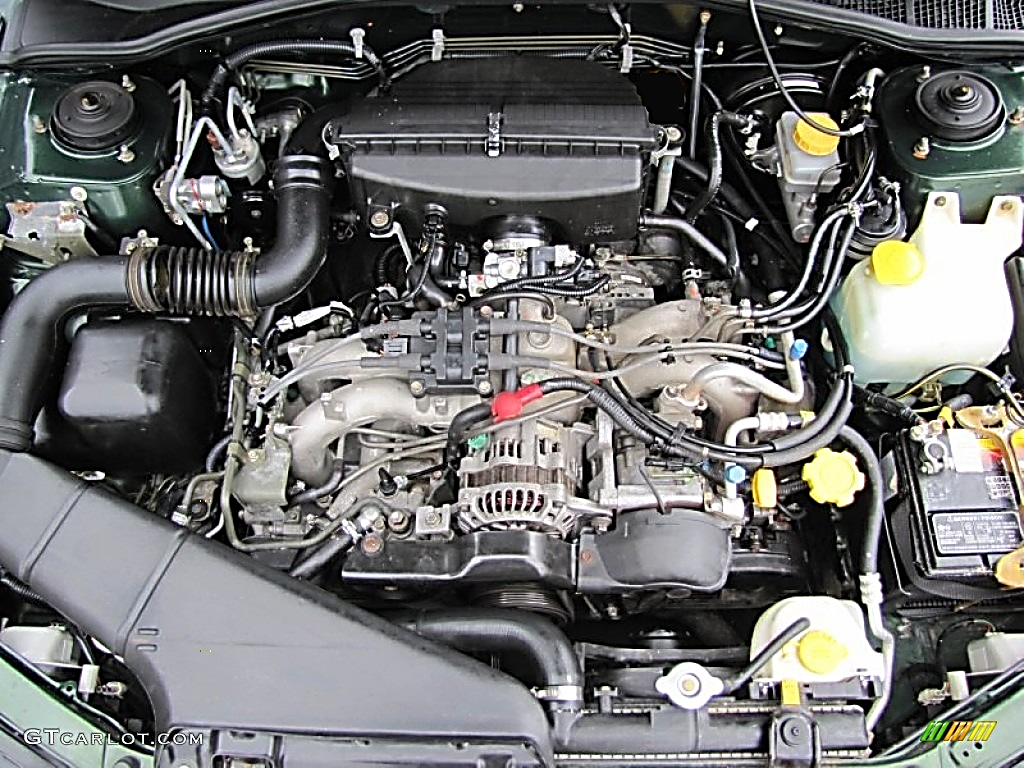 Name: __________________________ / 33 points possibleVehicle Quiz #2Locate and label:A- Windshield Washer Fluid				1) Do you check the oil level when the car is running?  YES   NOB- Air filter						               C- Battery						2) Do you check the transmission fluid level when the car is running?  YES   NO          D- Battery terminal(s)E- Oil fill location		                     		3) You check the radiator level when the car is:  F- Oil Dip Stick						     RUNNING,     OFF but warm,     OFF and cooled downG- Transmission Fluid Dip Stick	                        H- Power Steering Fluid 				 4) What oil weight does this car take?     5W20     5W30     10W30     10W40I- Brake Fluid				                         J- Radiator 						 5) How many cylinders is this engine?    2     3     4     5     6     7     8K- Cooling fan(s) 			                         L- Upper Radiator Hose			             6) You can tell by looking at the:             M- Lower Radiator Hose			                            air intake manifold(s)     exhaust manifold(s)     Spark plug wires     all of these    N- Radiator cap				              O- Radiator overflow tank				 7) What is the engine identification / displacement?P- Oil FilterQ- Spark Plug Wires R- AlternatorS- Alternator Belt / Serpentine Belt / AC Belt T- AC PumpU-Power Steering PumpV- Fuel FilterW- StarterX- CV JointsY- Headlight replacement accessZ- Top of struts   (Some components are not easily visible or present on certain cars)